WELCOME TO SEVENTH GRADE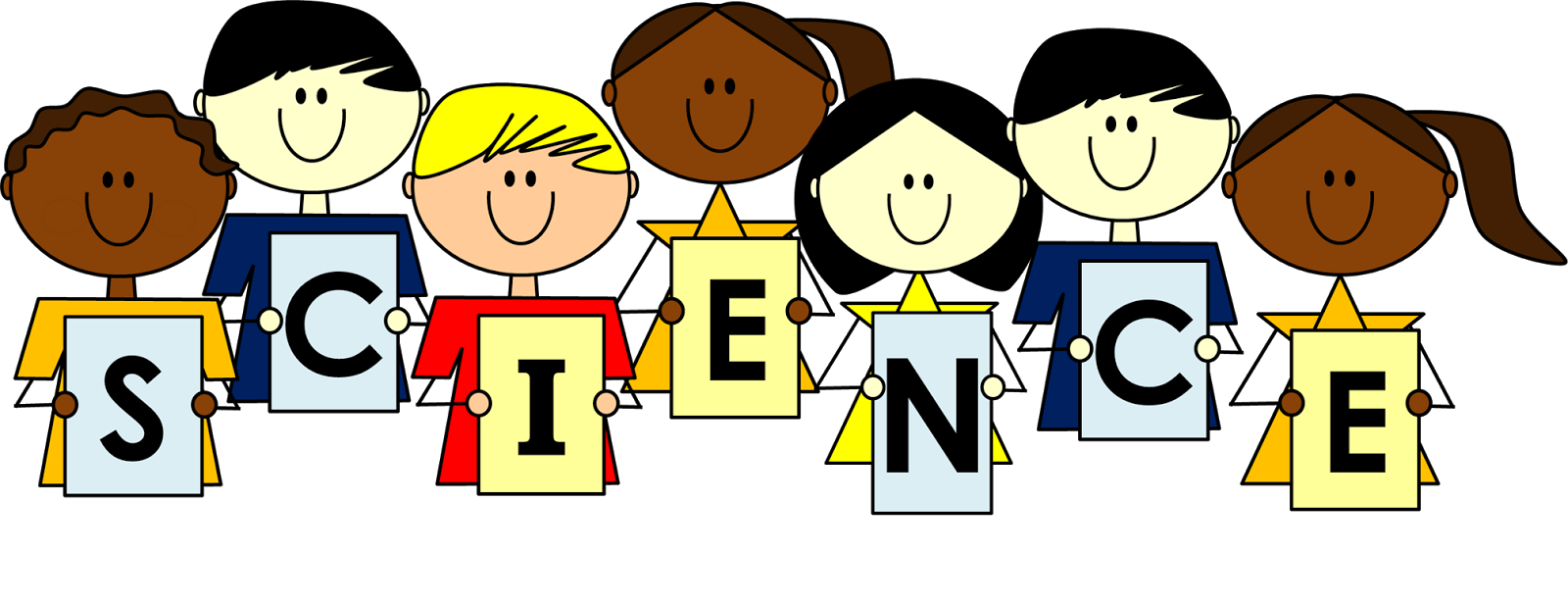 First Name: __________________________ Last Name: ________________________________Circle Class Hour:      2       3        4        5         6Email (optional): _________________________________________________Please silently complete the survey below.Part A: Tell me about yourself.What is your favorite subject in school? _______________________________________What is your favorite hobby/free time activity? _________________________________________________________________________________________________________What do you do outside of school? (Check and explain all that apply.)Sports		If so, what sport(s)? _____________________________________Music		If so, what? ____________________________________________Family (taking care of siblings, chores, etc.) If so, what? __________________________________________________________________Community/School Activities (for example, STEM Club) If so, what? __________________________________________________________________What are your talents? Sports? Music? Drawing? Interacting with others? Making friends? Studying? Reading? Other? Please list:What career(s) or occupation(s) are you interested in pursuing after you complete your education?What is your favorite movie? What type of music do you like best, OR what is your favorite radio station? If you were a superhero, what would your superpower be?  Why? Does your family speak in a language other than English? Circle:	 YES	 NOIf yes, which language(s)? _________________________________________________	What kinds of books, magazines, and/or newspapers do you like to read?Do you have any siblings? If yes, how many and what are their ages?Do you have any pets at home? If yes, how many, what kind, and what are their names?Part B: Tell me about your relationship with science and learning.What do you find easy about learning? What types of activities really make you think?When are you most proud of your learning? When do you feel like you need the most help with learning something new? When you hear or read the term science, what do you think of?Write any questions you have about seventh grade science.What do you hope to achieve in seventh grade science?Thank you for completing this survey! I will use your answers to help guide my teaching!~Mrs. Brunner